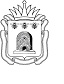 УПРАВЛЕНИЕ ОБРАЗОВАНИЯ И НАУКИТАМБОВСКОЙ ОБЛАСТИП Р И К А ЗОб утверждении списка председателей государственных экзаменационных комиссий для проведения государственной итоговой аттестации выпускников профессиональных образовательных организаций по образовательным программам среднего профессионального образования       на 2022 годВ соответствии со статьей 59 Федерального закона от 29.12.2012 г.         № 273-ФЗ «Об образовании в Российской Федерации» и Порядком проведения государственной итоговой аттестации по образовательным программам среднего профессионального образования, утвержденным приказом Министерства образования и науки Российской Федерации от 16.08.2013 г. № 968 (ред. от 10.11.2020 г.), ПРИКАЗЫВАЮ:1. Утвердить список председателей государственных экзаменационных комиссий для проведения государственной итоговой аттестации выпускников профессиональных образовательных организаций по образовательным программам среднего профессионального образования       на 2022 год (приложение);2. Контроль за исполнением настоящего приказа возложить на    заместителя начальника управления образования и науки области Л.А.Голубеву.Начальник управления					                Т.П.КотельниковаПриложение Утвержденприказом управления образования и науки области от ___________№_________Список председателей государственных экзаменационных комиссий для проведения государственной итоговой аттестации выпускников профессиональных образовательных организаций по образовательным программам среднего профессионального образования на 2022 год07.12.2021г. Тамбов№ 3210№ п/пКодНаименование профессии, специальностиФИОпредседателя комиссииДолжность12345ТОГАПОУ «Промышленно-технологический колледж»ТОГАПОУ «Промышленно-технологический колледж»ТОГАПОУ «Промышленно-технологический колледж»ТОГАПОУ «Промышленно-технологический колледж»ТОГАПОУ «Промышленно-технологический колледж»08.01.07Мастер общестроительных работАстахов Александр НиколаевичДиректор ООО «АСТ»08.01.08Мастер отделочных строительных работАстахов Александр НиколаевичДиректор ООО «АСТ»15.01.15Токарь на станках с числовым программным управлениемДмитриев Андрей ВладимировичЗаместитель технического директора АО «Мичуринский завод «Прогресс»23.01.03АвтомеханикНикульшин Андрей ВалентиновичНачальник Мичуринского участка СМиТ филиала ПАО «МРСК-Центра» - «Тамбовэнерго»23.01.07Машинист крана (крановщик)Никульшин Андрей ВалентиновичНачальник Мичуринского участка СМиТ филиала ПАО «МРСК-Центра» - «Тамбовэнерго»43.01.09Повар, кондитерЛедовских Ираида МихайловнаДиректор МБУ «Комбинат школьного питания»08.02.01Строительство и эксплуатация зданий и сооруженийАстахов Алексей АлександровичДиректор ООО «АСТ»08.02.08Монтаж и эксплуатация оборудования и систем газоснабженияАдяков Филипп ВалерьевичРуководитель обособленного структурного подразделения (г.Мичуринск) АО «ЦМК-ЭНЕРГО»09.02.03Программирование в компьютерных системахГорлов Константин НиколаевичИП Горлов К.Н.15.02.15Технология  металлообрабатывающего производстваДмитриев Андрей ВладимировичЗаместитель технического директора АО «Мичуринский завод «Прогресс»19.02.10Технология продукции общественного питанияЛедовских Ираида МихайловнаДиректор МБУ «Комбинат школьного питания»23.02.03Техническое обслуживание и ремонт автомобильного транспортаНикульшин Андрей ВалентиновичНачальник Мичуринского участка СМиТ филиала ПАО «МРСК-Центра» - «Тамбовэнерго»29.02.04Конструирование, моделирование и технология швейных изделийКоренева Светлана ВасильевнаИП Коренева С.В.ТОГБПОУ «Строительный колледж»ТОГБПОУ «Строительный колледж»ТОГБПОУ «Строительный колледж»ТОГБПОУ «Строительный колледж»ТОГБПОУ «Строительный колледж»08.01.06Мастер сухого строительстваБаранов Сергей НиколаевичГенеральный директор ООО «Участок №4»08.01.08Мастер отделочных строительных работБаранов Сергей НиколаевичГенеральный директор ООО «Участок №4»07.02.01АрхитектураБаранов Сергей НиколаевичГенеральный директор ООО «Участок №4»08.02.01Строительство и эксплуатация зданий и сооруженийБаранов Сергей НиколаевичГенеральный директор ООО «Участок №4»ТОГБПОУ «Тамбовский областной медицинский колледж»ТОГБПОУ «Тамбовский областной медицинский колледж»ТОГБПОУ «Тамбовский областной медицинский колледж»ТОГБПОУ «Тамбовский областной медицинский колледж»ТОГБПОУ «Тамбовский областной медицинский колледж»31.02.01Лечебное делоНечаева Ирина АлександровнаГлавный врач ГБУЗ «Тамбовская областная станция скорой медицинской помощи и медицины катастроф»31.02.02Акушерское делоПрокопов Алексей ЮрьевичЗаместитель главного врача по акушерско-гинекологической                       и перинатальной помощи ГБУЗ «Тамбовская областная детская клиническая больница»31.02.03Лабораторная диагностикаАгафонова Татьяна ВладимировнаЗаведующий лабораторией, врач-бактериолог ФБУЗ «Центр гигиены и эпидемиологии в Тамбовской области»33.02.01ФармацияЗахарова  Ольга АлексеевнаГенеральный директор ООО «Тамбовфармация»34.02.01Сестринское делоБаранов Александр ВикторовичГлавный врач  ТОГБУЗ  «Городская клиническая больница № 3 имени И.С.Долгушина г. Тамбова»ТОГБПОУ «Аграрно-технологический техникум»ТОГБПОУ «Аграрно-технологический техникум»ТОГБПОУ «Аграрно-технологический техникум»ТОГБПОУ «Аграрно-технологический техникум»ТОГБПОУ «Аграрно-технологический техникум»43.01.09Повар, кондитерКирсанова Ольга ВладимировнаЗаведующая столовой ПАО «Пигмент»20.02.02Защита в чрезвычайных ситуацияхСтепанов Роман ВикторовичНачальник пожарно-спасательной части №3 отряда федеральной противопожарной службы государственной противопожарной службы Главного управления МЧС России по Тамбовской области23.02.03Техническое обслуживание и ремонт автомобильного транспортаПопов Сергей ЕвгеньевичГлавный инженер ООО «Агрофирма «Октябрьская»35.02.05АгрономияМарьин Алексей ВикторовичГлавный агроном ООО «Агрофирма «Октябрьская»35.02.06Технология производства и переработки сельскохозяйственной продукцииДубровин Вячеслав ЮрьевичГенеральный директор ООО «Вымпел»35.02.16Эксплуатация  и ремонт сельскохозяйственной техники и оборудования (Тамбовский район)Попов Сергей ЕвгеньевичГлавный инженер ООО «Агрофирма «Октябрьская»35.02.16Эксплуатация  и ремонт сельскохозяйственной техники и оборудования (Сампурский филиал)Пудовкин Михаил АлександровичРуководитель сервисного центра ООО «ЭПФ»38.02.04Коммерция (по отраслям)Клинцов  Владимир КонстантиновичПервый заместитель главы администрации Сампурского районаТОГБПОУ «Котовский индустриальный техникум»ТОГБПОУ «Котовский индустриальный техникум»ТОГБПОУ «Котовский индустриальный техникум»ТОГБПОУ «Котовский индустриальный техникум»ТОГБПОУ «Котовский индустриальный техникум»09.02.02Компьютерные сетиЕлизаров Игорь АлександровичДоцент кафедры «Информационные процессы и управления» ФГБОУ ВО «Тамбовский государственный технический университет», к.т.н.13.02.11Техническая эксплуатация и обслуживание электрического и электромеханического оборудования (по отраслям)Назаров Николай ПавловичГлавный энергетик производства основной продукции «Салют» ФКП «Тамбовский пороховой завод»15.02.01Монтаж и техническая эксплуатация промышленного оборудования (по отраслям)Ионов НиколайАлексеевичНачальник цеха № 21 ОАО «Алмаз»18.02.06Химическая технология органических веществБогданова СветланаМихайловнаГлавный инженер проекта «Пигменты» ПАО «Пигмент»18.02.13Технология производства изделий из полимерных композитовБогданова СветланаМихайловнаГлавный инженер проекта «Пигменты» ПАО «Пигмент»19.02.08Технология мяса и мясных продуктовМезенцев Александр ВладимировичГлавный технолог мясоперерабатывающего производства ООО «Тамбовский бекон»ТОГАПОУ «Педагогический колледж г.Тамбова»ТОГАПОУ «Педагогический колледж г.Тамбова»ТОГАПОУ «Педагогический колледж г.Тамбова»ТОГАПОУ «Педагогический колледж г.Тамбова»ТОГАПОУ «Педагогический колледж г.Тамбова»54.01.20Графический дизайнерНикольский Михаил ВикторовичЧлен союза художников России, член МОА Союз дизайнеров, к.п.н, профессор, научный руководитель кафедры дизайна и ИЗО ФГБОУ ВО «Тамбовский государственный университет им.Г.Р.Державина», директор МБОУ ДОД «Детская художественная школа №2 прикладного и декоративного искусства имени В.Д.Поленова»20.02.02Защита в чрезвычайных ситуацияхЧернов Андрей АлександровичЗаместитель начальника управления гражданской защиты, начальник отдела 39.02.01Социальная работаБетина Ирина ВасильевнаДиректор МКУ «Центр предоставления дополнительных мер социальной помощи и работы с отдельными категориями граждан города Тамбова»44.02.01Дошкольное образованиеПопова Светлана ВладимировнаДоктор педагогических наук, профессор педагогического института ФГБОУ ВО «Мичуринский государственный аграрный университет»44.02.02Преподавание в начальных классахПопова Светлана ВладимировнаДоктор педагогических наук, профессор педагогического института ФГБОУ ВО «Мичуринский государственный аграрный университет»44.02.03Педагогика дополнительного образованияСерёгина Юлия ГеоргиевнаКандидат педагогических наук, зав. кафедрой управления развитием образовательных систем ТОГОАУ ДПО "Институт повышения квалификации работников образования"44.02.04Специальное дошкольное образованиеПопова Светлана ВладимировнаДоктор педагогических наук, профессор педагогического института ФГБОУ ВО «Мичуринский государственный аграрный университет»49.02.01Физическая культураСелитреникова Татьяна АнатольевнаДоктор педагогических наук, профессор кафедры адаптивной физической культуры и безопасности жизнедеятельности ФГБОУ ВО «Тамбовский государственный университет им.Г.Р.Державина»49.02.02Адаптивная физическая культураСелитреникова Татьяна АнатольевнаДоктор педагогических наук, профессор кафедры адаптивной физической культуры и безопасности жизнедеятельности ФГБОУ ВО «Тамбовский государственный университет им.Г.Р.Державина»54.02.01Дизайн (по отраслям)Соловьев Владимир ЕвгеньевичПредседатель Тамбовского регионального отделения ВТОО «Союз художников России»54.02.02Декоративно-прикладное искусство и народные промыслы (по видам)Соловьев Владимир ЕвгеньевичПредседатель Тамбовского регионального отделения ВТОО «Союз художников России»ТОГБПОУ «Колледж торговли, общественного питания и сервиса»ТОГБПОУ «Колледж торговли, общественного питания и сервиса»ТОГБПОУ «Колледж торговли, общественного питания и сервиса»ТОГБПОУ «Колледж торговли, общественного питания и сервиса»ТОГБПОУ «Колледж торговли, общественного питания и сервиса»19.01.07Кондитер сахаристых изделийВислобокова Светлана ЮрьевнаНачальник группы цехов ОАО «Кондитерская фирма «Такф»29.01.05ЗакройщикМайорова Вера НиколаевнаДиректор ателье «Пошив и ремонт одежды»38.01.02Продавец, контролер, кассирКолмакова Марина АлексеевнаГенеральный директор ООО «Авангард»43.01.02ПарикмахерМакарова Марина ВладимировнаДиректор парикмахерской «Вольный стиль»43.01.09Повар, кондитерБоярский Александр АнатольевичШеф-повар ресторана «Базилик»19.02.10Технология продукции общественного питанияБоярский Александр АнатольевичШеф-повар ресторана «Базилик»43.02.10ТуризмГриднева Галина ВитальевнаГенеральный директор ОАО  Бюро путешествий и экскурсий «Джинтур»43.02.14Гостиничное делоНикулина Инна ЮрьевнаРуководитель службы обслуживания номерного фонда ООО «Гостиница Державинская»ТОГАПОУ «Аграрно-промышленный колледж»ТОГАПОУ «Аграрно-промышленный колледж»ТОГАПОУ «Аграрно-промышленный колледж»ТОГАПОУ «Аграрно-промышленный колледж»ТОГАПОУ «Аграрно-промышленный колледж»29.01.07ПортнойКлимкина Светлана Викторовна Генеральный директор ООО Швейная фабрика «Юность»35.01.10Электромонтер по ремонту и обслуживанию электрооборудования (по отраслям)Колычев Сергей АлексеевичЗаместитель начальника  филиала «МРСК-Центра» - ОАО «Тамбовэнерго»35.01.14Мастер по техническому обслуживанию и ремонту машинно-тракторного паркаДобрынин Игорь ВалерьевичГенеральный директор ООО «Инвест-сервис»38.01.02Продавец, контролер-кассирСаблина Елена ЮрьевнаКоммерческий директор сети магазинов розничной и оптовой торговли ИП «Саблин С.В.»43.01.09Повар, кондитерРожнова Маргарита ВитальевнаДиректор ТОГБУ социального обслуживания населения  «Центр социальных услуг для населения г. Кирсанова и Кирсановского района»23.02.03Техническое обслуживание и ремонт автомобильного транспортаДобрынин Игорь ВалерьевичГенеральный директор ООО «Инвест-сервис»35.02.05АгрономияЗеленов Яков ЮрьевичГлава крестьянско-фермерского хозяйства «Зеленовых», эксперт демонстрационного экзамена по компетенции «Агрономия»35.02.07Механизация сельского хозяйстваСеменовский Сергей АлександровичГенеральный директор ООО «Агро»35.02.08Электрификация и автоматизация сельского хозяйстваКолычев Сергей АлексеевичЗаместитель начальника филиала «МРСК-Центра» - ОАО «Тамбовэнерго»35.02.16Эксплуатация и ремонт сельскохо-зяйственной техники и оборудованияСеменовский Сергей АлександровичГенеральный директор ООО «Агро»36.02.01ВетеринарияВласова Алёна НиколаевнаНачальник ТОГБУ «Кирсановскаярайонная СББЖ»38.02.01Экономика и бухгалтерский учет (по отраслям)Болтышова Елена ФедоровнаГлавный специалист отдела сельского хозяйства администрации  Кирсановского района43.02.15Поварское и кондитерское делоРожнова Маргарита ВитальевнаДиректор ТОГБУ социального обслуживания населения  «Центр социальных услуг для населения г. Кирсанова и Кирсановского района»ТОГБПОУ «Мичуринский аграрный техникум»ТОГБПОУ «Мичуринский аграрный техникум»ТОГБПОУ «Мичуринский аграрный техникум»ТОГБПОУ «Мичуринский аграрный техникум»ТОГБПОУ «Мичуринский аграрный техникум»09.01.03Мастер по обработке цифровой информацииЧернышкова Наталья АлександровнаГлава администрации Новиковского сельсовета Староюрьевского района Тамбовской области35.01.13Тракторист-машинист сельскохозяйственного производстваСиницина Галина ИвановнаГлава ИП Синицина Г.И.23.02.07Техническое обслуживание и ремонт двигателей, систем и агрегатов автомобилейГородничев Дмитрий ВикторовичГенеральный директор ООО «ТамбовМАЗсервис»43.02.10ТуризмКасторнова Татьяна НиколаевнаГенеральный директор ООО «ТурФлай»43.02.13Технология парикмахерского искусстваКотельников Михаил АлександровичГлава ИП Котельников М.А.ТОГБПОУ «Многоотраслевой колледж»ТОГБПОУ «Многоотраслевой колледж»ТОГБПОУ «Многоотраслевой колледж»ТОГБПОУ «Многоотраслевой колледж»ТОГБПОУ «Многоотраслевой колледж»23.01.17Мастер по ремонту и обслуживанию автомобилейМарин Николай МихайловичЗаместитель директора ООО «Моршанск Авто-5»43.01.09Повар, кондитерПоповицкая Тамара ИвановнаИндивидуальный предприниматель «Сеть столовых и кафе»07.02.01АрхитектураБелей Александр СергеевичЗаместитель председателя комитета по архитектуре и градостроительству администрации г. Моршанска08.01.26Мастер по ремонту и обслуживанию инженерных систем жилищно-коммунального хозяйстваСтрельцова Любовь ВалентиновнаПредседатель правления ТСЖ «Партнер-45»08.02.01Строительство и эксплуатация зданий и сооруженийТеселкин Юрий ВасильевичДиректор ООО «Стройсервис»09.02.02Компьютерные сетиИонова Татьяна СергеевнаВедущий специалист-эксперт  отдела информационных технологий Отделения Пенсионного фонда России по Тамбовской области 22.02.06Сварочное производствоЛаптев Анатолий ВасильевичНачальник технологического бюро сварки ОГТ ООО «КомплектЭнерго»23.02.06Техническая эксплуатация подвижного состава железных дорогЗебрев Алексей ВладимировичЗаместитель начальника по эксплуатации Эксплуатационного Локомотивного депо «Пенза» 38.02.01Экономика и бухгалтерский учет(по отраслям)Невякина Ольга ВладимировнаНачальник Финансового отдела города Моршанска Тамбовской области – муниципальный советник I класса38.02.04Коммерция (по отраслям)Куликова Юлия ВладимировнаДиректор магазина «Магнит Косметик» АО «Тандер»ТОГАПОУ «Тамбовский бизнес-колледж»ТОГАПОУ «Тамбовский бизнес-колледж»ТОГАПОУ «Тамбовский бизнес-колледж»ТОГАПОУ «Тамбовский бизнес-колледж»ТОГАПОУ «Тамбовский бизнес-колледж»09.02.07Информационные системы и программированиеЛигачева Галина ВладимировнаНачальник службы обучения и развития персонала акционерного общества «Тамбовский завод «Комсомолец» имени Н.С.Артемова»10.02.05Обеспечение информационной безопасности автоматизированных системЛигачева Галина ВладимировнаНачальник службы обучения и развития персонала акционерного общества «Тамбовский завод «Комсомолец» имени Н.С.Артемова»38.02.01Экономика и бухгалтерский учет (по отраслям)Евсейчев Анатолий ИгоревичДиректор АНО «Региональный центр финансовой грамотности»38.02.04Коммерция (по отраслям)Евсейчев Анатолий ИгоревичДиректор АНО «Региональный центр финансовой грамотности»38.02.07Банковское делоСмолянская Олеся НиколаевнаБизнес-партнер по управлению персоналом ПАО Сбербанк40.02.01Право и организация социального обеспеченияГурулева Татьяна ЕвгеньевнаФедеральный судья Тамбовского областного судаТОГБПОУ «Железнодорожный колледж им. В.М.Баранова»ТОГБПОУ «Железнодорожный колледж им. В.М.Баранова»ТОГБПОУ «Железнодорожный колледж им. В.М.Баранова»ТОГБПОУ «Железнодорожный колледж им. В.М.Баранова»ТОГБПОУ «Железнодорожный колледж им. В.М.Баранова»08.01.18Электромонтажник электрических сетей и электрооборудованияГончаров Виктор Александрович Начальник электромашинного цеха АО «МЛРЗ Милорем»23.01.09Машинист локомотиваЛосев Дмитрий БорисовичРевизор по безопасности движения по вагонному и пассажирскому хозяйству Мичуринского территориального управления аппарата главного ревизора по безопасности движения ЮВЖД23.02.01Организация перевозок и управление на транспорте (по видам)Объедков ДмитрийАлександровичПервый заместитель начальника Мичуринского центра организации работы железнодорожной станции23.02.06Техническая эксплуатация подвижного состава железных дорогЛосев Дмитрий БорисовичРевизор по безопасности движения по вагонному и пассажирс-кому хозяйству Мичуринского территориального управления аппарата главного ревизора по безопасности движения ЮВЖДТОГБПОУ «Индустриально-промышленный колледж»ТОГБПОУ «Индустриально-промышленный колледж»ТОГБПОУ «Индустриально-промышленный колледж»ТОГБПОУ «Индустриально-промышленный колледж»ТОГБПОУ «Индустриально-промышленный колледж»08.01.25Мастер отделочных строительных и декоративных работМакаров Сергей ОлеговичДиректор ООО «Капиталгарантстрой»15.01.05Сварщик (ручной и частично механизированной сварки (наплавки)Шубин Дмитрий МихайловичПредседатель ТСЖ «Центр»29.01.05ЗакройщикСитникова Римма ИвановнаДиректор ИП Ситникова Р.И. «Русский Стиль»43.01.09Повар, кондитерВартанова Нона ГеоргиевнаДиректор ИП Вартанова Н.Г.13.02.11Техническая эксплуатация электрического и электромеханического оборудования (по отраслям)Шубин Дмитрий МихайловичГенеральный директор ООО УК «СОГЛАСИЕ»ТОГАПОУ «Многопрофильный колледж им.И.Т.Карасева»ТОГАПОУ «Многопрофильный колледж им.И.Т.Карасева»ТОГАПОУ «Многопрофильный колледж им.И.Т.Карасева»ТОГАПОУ «Многопрофильный колледж им.И.Т.Карасева»ТОГАПОУ «Многопрофильный колледж им.И.Т.Карасева»08.01.08Мастер отделочных строительных работЖеребцов Владимир ИвановичГлавный инженер ООО «Известняк»08.01.26Мастер по ремонту и обслуживанию инженерных систем жилищно-коммунального хозяйстваМакаров Артем ВалентиновичГенеральный директор ООО «РЭК-3»19.01.04ПекарьУскова Юлия СергеевнаЗаведующий производством ИП Лещенко В.В., сеть пекарен «Плюшка-ватрушка»23.01.03АвтомеханикКозадаев Денис АлексеевичИндивидуальный предприниматель Козадаев Д.А. 29.01.29Мастер столярного и мебельного производстваТатаринов Александр НиколаевичИндивидуальный предприниматель Татаринов А.Н.43.01.02ПарикмахерМакаров Андрей ВладимировичИндивидуальный предприниматель Макаров А.В., парикмахерская салон «Вольный стиль»43.01.09Повар, кондитерКурдюмова Марина ИгоревнаЗаведующая производством ИП Мокрозуб, столовая «Щи-Борщи»19.02.10Технология продукции общественного питанияКурдюмова Марина ИгоревнаЗаведующая производством ИП Мокрозуб, столовая «Щи-Борщи»54.02.01Дизайн (по отраслям)Никольский Михаил ВикторовичДиректор МБОУ ДОД «Детская художественная школа №2 прикладного и декоративного искусства имени В.Д.Поленова», заведующий кафедрой сценических и изобразительных искусств ФГБОУ ВО «Тамбовский государственный университет им. Г.Р.Державина», к.п.н., профессорТОГБПОУ «Жердевский колледж сахарной промышленности»ТОГБПОУ «Жердевский колледж сахарной промышленности»ТОГБПОУ «Жердевский колледж сахарной промышленности»ТОГБПОУ «Жердевский колледж сахарной промышленности»ТОГБПОУ «Жердевский колледж сахарной промышленности»35.01.13Тракторист-машинист сельскохозяйственного производстваРемизов Сергей ВасильевичЗаместитель начальника сельского хозяйства администрации Жердевского района09.02.07Информационные системы и программированиеАнтонов Михаил НиколаевичВедущий инженер по IT ООО «Русагро-Тамбов» - филиал Жердевский15.02.12Монтаж, техническое обслуживание и ремонт промышленного оборудования (по отраслям)Крюков Владимир ВладимировичДиректор ООО «Русагро-Тамбов» - филиал Жердевский19.02.04Технология сахаристых продуктовПрокофьева Елена ЮрьевнаИнженер-технолог ООО «Русагро-Тамбов» - филиал Жердевский35.02.16Эксплуатация и ремонт сельскохозяйственной техники и оборудованияРемизов Сергей ВасильевичЗаместитель начальника сельского хозяйства администрации Жердевского района36.02.01ВетеринарияПотапов Валерий ИвановичНачальник станции по борьбе с болезнями животных Жердевского района38.02.01Экономика и бухгалтерский учет (по отраслям)Калугина Елена ПетровнаГлавный бухгалтер ООО «Дорожник»38.02.04Коммерция (по отраслям)Берестнева Наталья СергеевнаДиректор магазина Магнит-косметик АО «Тандер»ТОГБПОУ «Уваровский химико-технологический колледж»ТОГБПОУ «Уваровский химико-технологический колледж»ТОГБПОУ «Уваровский химико-технологический колледж»ТОГБПОУ «Уваровский химико-технологический колледж»ТОГБПОУ «Уваровский химико-технологический колледж»15.01.05Сварщик (ручной и частично механизированной сварки (наплавки))Щербаков Игорь ВикторовичДиректор ООО «ЖЭК Уварово»43.01.09Повар, кондитерЛоскутова Ирина АлексеевнаГенеральный директор ООО «Лагуна»08.02.01Строительство и эксплуатация зданий и сооруженийПивоваров Михаил ФедоровичДиректор ООО «Служба единого заказчика»09.02.07Информационные системы и программированиеПигарев Владимир ВасильевичГлавный специалист-эксперт по автоматизации ГУ-УПФ РФ в г. Уварово и Уваровском районе Тамбовской области13.02.11Техническая эксплуатация и обслуживание электрического и электромеханического оборудования (по отраслям)Шуняев Владимир АлександровичНачальник цеха электроснабжения Уваровского филиала АО «Тамбовская сетевая компания» 21.02.05Земельно-имущественные отношенияЕмануилова Ольга ВикторовнаНачальник филиала по г. Уварово и Уваровскому району ГУПТИ Тамбовской области23.02.07Техническое обслуживание и ремонт двигателей, систем и агрегатов автомобилейКазюлин Владимир МихайловичДиректор ООО «Уваровская АТП»38.02.01Экономика и бухгалтерский учет (по отраслям)Попова Ирина ВасильевнаГлавный бухгалтер ООО «Служба единого заказчика»40.02.01Право и организация социального обеспеченияСуслова Галина ПетровнаЗаместитель начальника управления правовой и организационной работы администрации г. УваровоТОГАПОУ «Колледж техники и технологии наземного транспорта им. М.С. Солнцева»ТОГАПОУ «Колледж техники и технологии наземного транспорта им. М.С. Солнцева»ТОГАПОУ «Колледж техники и технологии наземного транспорта им. М.С. Солнцева»ТОГАПОУ «Колледж техники и технологии наземного транспорта им. М.С. Солнцева»ТОГАПОУ «Колледж техники и технологии наземного транспорта им. М.С. Солнцева»09.01.01Наладчик аппаратного и программного обеспеченияМайстренко Наталья ВладимировнаДиректор института заочного обучения ФГБОУ «Тамбовский государственный технический университет», доцент кафедры  «Системы автоматизированной поддержки принятия решений», к.т.н.15.01.05Сварщик (ручной и частично механизированной сварки)Ульянов Виктор ПетровичСтарший технолог технологического бюро АО ТЗ «Октябрь15.01.17Электромеханик по торговому и холодильному оборудованиюКурсаков Сергей НиколаевичКоммерческий директор ООО «Бизнес-инновация»15.01.30Слесарь Ульянов Виктор ПетровичСтарший технолог технологического бюро АО ТЗ «Октябрь23.01.03АвтомеханикЧекмарев Павел ВалерьевичДиректор ООО «Транссервис»23.01.07Машинист крана (крановщик)Чекмарев  Павел ВалерьевичДиректор ООО «Транссервис»23.01.08Слесарь по ремонту строительных машинЧекмарев Павел ВалерьевичДиректор ООО «Транссервис»23.01.09Машинист локомотиваКулагин Виктор ВладимировичЗаместитель начальника эксплуатационного локомотива депо Кочетовка23.01.17Мастер по ремонту и обслуживанию автомобилейЧекмарев Павел ВалерьевичДиректор ООО «Транссервис»29.01.07ПортнойХаритонов Сергей АнатольевичГенеральный директор ООО «Янтарь»43.01.02ПарикмахерКондратьева Вера ВасильевнаГенеральный директор Салон-парикмахерская ООО «Гармония»54.01.01 Исполнитель художественно-оформительских работНикольский Михаил ВикторовичДиректор МБОУ ДО «Детская художественная школа №2 прикладного и декоративного искусства им.В.Д.Поленова»08.02.10Строительство железных дорог, путь и путевое хозяйствоСувальский Виталий АнатольевичНачальник Тамбовской  инфраструктуры – структурного подразделения Юго-Восточной дирекции инфраструктуры- структурного подразделения  центральной дирекции инфраструктуры- филиала ОАО «РЖД»20.02.02Защита в чрезвычайных ситуацияхАлексеев Сергей СергеевичЗаместитель директора муниципального бюджетного учреждения «Аварийно-спасательная служба г.Тамбова»23.02.01Организация перевозок и управление на транспорте (по видам) (автомобильном)Пудовкин Василий ВасильевичЗаместитель начальника отдела государственного контроля и надзора управления транспорта Тамбовской области23.02.01Организация перевозок и управление на транспорте (по видам) (железнодорожном)Рыжов Александр АлександровичЗаместитель начальника станции по оперативной работе станции Тамбов-123.02.03Техническое обслуживание и ремонт автомобильного транспортаКубасов Вадим ГеннадьевичРуководитель отдела сервисного обслуживания ООО «УлейАвтоЗапад»23.02.05Эксплуатация  транспортного электрооборудования и автоматикиЯрцев Игорь АлександровичДиректор МУП Тамбовгортранс23.02.07Техническое обслуживание и ремонт двигателей, систем и агрегатов автомобилейКубасов Вадим ГеннадьевичРуководитель отдела сервисного обслуживания ООО «УлейАвтоЗапад»25.02.08Эксплуатация беспилотных авиационных системАлексеев Сергей СергеевичЗаместитель директора муниципального бюджетного учреждения «Аварийно-спасательная служба г.Тамбова»38.02.03Операционная деятельность в логистикеПудовкин Василий ВасильевичЗаместитель начальника отдела государственного контроля и надзора управления транспорта Тамбовской областиТОГАПОУ «Техникум отраслевых технологий»ТОГАПОУ «Техникум отраслевых технологий»ТОГАПОУ «Техникум отраслевых технологий»ТОГАПОУ «Техникум отраслевых технологий»ТОГАПОУ «Техникум отраслевых технологий»08.01.08Мастер отделочных строительных работПлотникова Елена ЕвгеньевнаГенеральный директор ООО «СтройПерспектива»15.01.05Сварщик (ручной и частично-механизированной сварки (наплавки)Плотникова Елена ЕвгеньевнаГенеральный директор ООО «СтройПерспектива»29.01.08Оператор швейного оборудованияЯфарова Фаузия НуретдиновнаДиректор ИП Яфарова А.В.43.01.02ПарикмахерЩербакова Ангелина СергеевнаИП Щербакова А.С.09.02.07Информационные системы и программированиеЗамараев Александр ИгоревичГенеральный директор ООО «Прикладное программное обеспечение»  21.02.05Земельно-имущественные отношенияЖелябов Сергей НиколаевичГенеральный директор ООО «Бюро кадастровых инженеров»23.02.07Техническое обслуживание и ремонт двигателей, систем и агрегатов автомобилейКонстантинов Олег СтаниславовичГенеральный директор ООО «Автопрайд»ТОГБПОУ «Приборостроительный колледж»ТОГБПОУ «Приборостроительный колледж»ТОГБПОУ «Приборостроительный колледж»ТОГБПОУ «Приборостроительный колледж»ТОГБПОУ «Приборостроительный колледж»11.01.01Монтажник радиоэлектронной аппаратуры и приборовМещеряков Дмитрий ВикторовичЗаместитель главного конструктора ПАО «Тамбовский завод «Электроприбор»15.01.05Сварщик (ручной и частично механизированной сварки (наплавки)Черных Дмитрий АнатольевичГлавный сварщик АО «ЗАВКОМ»15.01.20Слесарь по контрольно-измерительным приборам и автоматикеНестеров  ПавелАлександрович Начальник бюро учета, планирования энергоресурсов, планово-предупредительного ремонта оборудования ПАО «Тамбовский завод «Электроприбор»18.01.02Лаборант-экологГугняева Ольга Владимировна Начальник центрального отдела технического контроля АО «Пигмент»12.02.03Радиоэлектронные приборные устройстваЧернышов Николай ГенриховичЗаведующий кафедрой «Конструирование радиоэлектронных и микропроцессорных систем» ФГБОУ ВО «Тамбовский государственный технический университет», к.т.н., доцент 13.02.11Техническая эксплуатация и обслуживание электрического и электромеханического оборудования(по отраслям)Ветров Александр АлександровичЗаместитель главного энергетика АО «Пигмент»15.02.08Технология машиностроенияЗакурнаев Николай АлександровичИнженер-технолог 1 категории отдела главного технолога ПАО «Тамбовский завод «Электроприбор»38.02.04Коммерция (по отраслям)Назарова Ирина АлексеевнаТерриториальный менеджер ООО «БЕЛЛА Волга»ТОГБПОУ «Тамбовский колледж искусств»ТОГБПОУ «Тамбовский колледж искусств»ТОГБПОУ «Тамбовский колледж искусств»ТОГБПОУ «Тамбовский колледж искусств»ТОГБПОУ «Тамбовский колледж искусств»51.02.01Народное художественное творчество (по видам)Налетова Ирина ВладимировнаПервый проректор ФГБОУ ВО «Тамбовский государственный университет имени Г.Р.Державина»53.02.01Музыкальное образованиеНалетова Ирина ВладимировнаПервый проректор ФГБОУ ВО «Тамбовский государственный университет имени Г.Р.Державина»53.02.02Музыкальное искусство эстрады (по видам)Налетова Ирина ВладимировнаПервый проректор ФГБОУ ВО «Тамбовский государственный университет имени Г.Р.Державина»53.02.03Инструментальное исполнительство (по видам инструментов)Налетова Ирина ВладимировнаПервый проректор ФГБОУ ВО «Тамбовский государственный университет имени Г.Р.Державина»53.02.06Хоровое дирижирование Налетова Ирина ВладимировнаПервый проректор ФГБОУ ВО «Тамбовский государственный университет имени Г.Р.Державина»АНПОО «Кооперативный техникум Тамбовского облпотребсоюза»АНПОО «Кооперативный техникум Тамбовского облпотребсоюза»АНПОО «Кооперативный техникум Тамбовского облпотребсоюза»АНПОО «Кооперативный техникум Тамбовского облпотребсоюза»АНПОО «Кооперативный техникум Тамбовского облпотребсоюза»19.02.10Технология продукции общественного питанияЛуконина Елена ВячеславовнаИнженер-технолог ООО «Ромб»38.02.01Экономика и бухгалтерский учет (по отраслям)Уварова Тамара МихайловнаИ.о. председателя правления, главный экономист Тамбовского облпотребсоюза40.02.01Право и организация социального обеспеченияПодковыров Евгений АлександровичСледователь следственного отдела полиции №1, старший лейтенант юстиции УМВД России по г. Тамбову, ассистент кафедры «Уголовное право и процесс» Института права и национальной безопасности ФГБОУ ВО «Тамбовский государственный университет им. Г.Р. Державина»АНПОО «Тамбовский колледж социокультурных технологий»АНПОО «Тамбовский колледж социокультурных технологий»АНПОО «Тамбовский колледж социокультурных технологий»АНПОО «Тамбовский колледж социокультурных технологий»АНПОО «Тамбовский колледж социокультурных технологий»40.02.01Право и организация социального обеспеченияПлотникова Татьяна ВладиславовнаКандидат юридических наук, доцент, доцент кафедры специальной подготовки и обеспечения национальной безопасности Института права и национальной безопасности ФГБОУ ВО «Тамбовский государственный университет  имени Г.Р.Державина» 43.02.10ТуризмГриднева Галина ВитальевнаГенеральный директор Ассоциации развития туризма Тамбовской области, руководитель ООО «Бюро путешествий и экскурсий «Джинтур»44.02.04Специальное
дошкольное образованиеМожейко Анна ВячеславовнаЗаместитель директора МБУ «Центр психолого-педагогической, медицинской и социальной помощи», заведующий территориальной психолого-медико-педагогической комиссии  г. Тамбова, кандидат педагогических наук, доцент кафедры дефектологии ФГБОУ ВО «Тамбовский государственный университет им.Г.Р.Державина»54.02.01Дизайн (по отраслям)Никольский Михаил Викторович Директор МБОУ ДО  «Детская художественная школа № 2 прикладного и декоративного искусства имени В.Д. Поленова», кандидат педагогических наук, профессор, научный руководитель  кафедры дизайна  и ИЗО  ФГБОУ ВО «Тамбовский государственный университет  им.Г.Р.Державина», член союза художников России, член МОА Союз дизайнеровАНО СПО «Колледж права и безопасности»АНО СПО «Колледж права и безопасности»АНО СПО «Колледж права и безопасности»АНО СПО «Колледж права и безопасности»АНО СПО «Колледж права и безопасности»40.02.02Правоохранительная деятельностьСтарчиков Анатолий ВикторовичНачальник управления по работе с личным составом УМВД России по Тамбовской области, полковник внутреннейслужбы40.02.03Право и судебное администрированиеОфицеров Андрей СергеевичПредседатель избирательной  комиссии Тамбовской областиАНПОО «Тамбовский колледж бизнес-технологий»АНПОО «Тамбовский колледж бизнес-технологий»АНПОО «Тамбовский колледж бизнес-технологий»АНПОО «Тамбовский колледж бизнес-технологий»АНПОО «Тамбовский колледж бизнес-технологий»10.02.05Обеспечение информационной безопасности автоматизированных системТютюнник Вячеслав МихайловичГенеральный директор ООО «Международный Информационный Нобелевский Центр (МИНЦ)»38.02.01Экономика и бухгалтерскийучет (по отраслям)Рукин Владимир АлексеевичРуководитель Территориального органа Федеральной службы государственной статистики по Тамбовской области38.02.03Операционная деятельность влогистикеРукин Владимир АлексеевичРуководитель Территориального органа Федеральной службы государственной статистики по Тамбовской области38.02.04Коммерция (по отраслям)Рукин Владимир АлексеевичРуководитель Территориального органа Федеральной службы государственной статистики по Тамбовской области40.02.01Право и организация социального обеспеченияНазаров Валентин ВладимировичПрофессор кафедры гражданского и арбитражного  процесса ФГБОУ ВО «Тамбовский государственный университет им.Г.Р.Державина», к.ю.н.АПОО «Техникум экономики и предпринимательства»АПОО «Техникум экономики и предпринимательства»АПОО «Техникум экономики и предпринимательства»АПОО «Техникум экономики и предпринимательства»АПОО «Техникум экономики и предпринимательства»21.02.05Земельно-имущественные отношенияАбдулманов Нурфаяз НургалиевичГенеральный директор ООО «Тамбов-Геоцентр»38.02.01Экономика и бухгалтерский учет (по отраслям)Зацепина Нина ВладимировнаГлавный бухгалтер ООО ТД «Русские лакомства»38.02.04Коммерция (по отраслям)Селезнева Елена ВикторовнаДиректор филиала ООО "Европа"-"Европа 33" г. Тамбова38.02.07Банковское делоСуренский АндрейВикторовичЗаместитель управляющего по корпоративной работе ПАО АКБ «Авангард» ОПО 2610 в г. Тамбове